SNOOSC CALENDAR 2024SNOOSC CALENDAR 2024SNOOSC CALENDAR 2024SNOOSC CALENDAR 2024SNOOSC CALENDAR 2024SNOOSC CALENDAR 2024SNOOSC CALENDAR 2024SNOOSC CALENDAR 2024SNOOSC CALENDAR 2024SNOOSC CALENDAR 2024SNOOSC CALENDAR 2024SNOOSC CALENDAR 2024SNOOSC CALENDAR 2024SNOOSC CALENDAR 2024SNOOSC CALENDAR 2024SNOOSC CALENDAR 2024SNOOSC CALENDAR 2024SNOOSC CALENDAR 2024SNOOSC CALENDAR 2024SNOOSC CALENDAR 2024SNOOSC CALENDAR 2024SNOOSC CALENDAR 2024SNOOSC CALENDAR 2024SNOOSC CALENDAR 2024SNOOSC CALENDAR 2024SNOOSC CALENDAR 2024SNOOSC CALENDAR 2024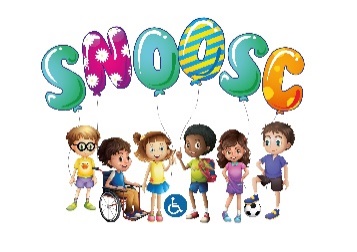 JanuaryJanuaryJanuaryJanuaryJanuaryJanuaryJanuaryJanuaryFebruaryFebruaryFebruaryFebruaryFebruaryFebruaryFebruaryFebruaryMarchMarchMarchMarchMarchMarchMarchMarchAprilAprilAprilAprilAprilAprilAprilAprilMoTuWeThFrSaSuMoTuWeThFrSaSuMoTuWeThFrSaSuMoTuWeThFrSaSu12345671234123123456789101112131456789101145678910891011121314151617181920211213141516171811121314151617151617181920212223242526272819202122232425181920212223242223242526272829303126272829252627282930312930MayMayMayMayMayMayMayMayJuneJuneJuneJuneJuneJuneJuneJuneJulyJulyJulyJulyJulyJulyJulyJulyAugustAugustAugustAugustAugustAugustAugustAugustMoTuWeThFrSaSuMoTuWeThFrSaSuMoTuWeThFrSaSuMoTuWeThFrSaSu123451212345671234678910111234567898910111213145678910111314151617181910111213141516151617181920211213141516171820212223242526171819202122232223242526272819202122232425272829303124252627282930293031262728293031SeptemberSeptemberSeptemberSeptemberSeptemberSeptemberSeptemberSeptemberOctoberOctoberOctoberOctoberOctoberOctoberOctoberOctoberNovemberNovemberNovemberNovemberNovemberNovemberNovemberNovemberDecemberDecemberDecemberDecemberDecemberDecemberDecemberDecemberMoTuWeThFrSaSuMoTuWeThFrSaSuMoTuWeThFrSaSuMoTuWeThFrSaSu1123456123123456787891011121345678910234567891011121314151415161718192011121314151617910111213141516171819202122212223242526271819202122232416171819202122232425262728292829303125262728293023242526272829303031